	 	ФЕДЕРАЦИЯ ХОККЕЯ г. ВЛАДИВОСТОКА 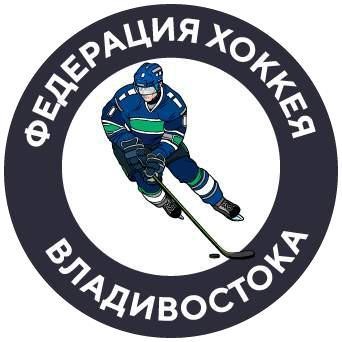 ЕДИНЫЙ РЕГЛАМЕНТ  проведения «Кубка Федерации» города Владивостока 	 по хоккею среди любительских команд в сезоне 2021-2022г. Владивосток 20211 Содержание Список приложений к Регламенту   Приложение #1. Структура и схема проведения турнира ▪	 	▪ 	  	Приложение #2. Квалификационные требования к допуску игроковПриложение # 3. Календарь матчей Приложение # 4. Сроки до заявок/ от заявок, переходы игроков команд. 	▪ 	  	Приложение # 5. Бланк заявочного листа команды	▪ 	  	Приложение # 6. Согласие на обработку персональных данныхПриложение # 7. Таблица дополнительных штрафов Термины, определения и сокращения регламента РЕГЛАМЕНТ-Документ, который определяет правила проведения турниров по хоккею среди любительских команд, трактует порядок взаимоотношений между участниками и организаторами соревнований. 	 СОРЕВНОВАНИЯ 	Любые соревнования по хоккею, проводимые в соответствие с Настоящим Регламентом и дополнительным Положением о проведение соревнований. 	 ФХВ Сокращенное название Общественная Организация «Федерация Хоккея Владивостока» 	 ХОККЕЙНАЯ-КОМАНДА Сообщество игроков, управляемых одним человеком или группой лиц, участвующих в соревнованиях, согласно принятой заявки под названием. ХОККЕЙНЫЙ КЛУБ Спортивное объединение нескольких команд и прочих спортивных организаций, принимающих участие в соревнованиях под единым руководством и имеющих общую инфраструктуру. СПОРТСООРУЖЕНИЕ ИЛИ СТАДИОН- Дворец спорта или иная крытая ледовая арена, соответствующая Правилам игры в хоккей, положениям Настоящего Регламента и требованиям «Положения ИИХФ о проведении соревнований по хоккею» ОФИЦИАЛЬНЫЙ САЙТ Интернет-ресурс ФХВ, на котором размещается информация обо всех турнирах Федерации г. Владивостока. ОФИЦИАЛЬНЫЙ ПРОТОКОЛ МАТЧА Официальный документ, подписанный тренерами или представителями участвующих в хоккейном матче команд и главными судьями, фиксирующими количественно – качественные характеристики, особые замечания и результата матча. 	 СУДЬ 	Я Официальное лицо, назначенное Коллегией судей ОО «Федерация хоккея г. «Владивостока» для обслуживания матча. 	 СПОРТИВНО ДИСЦИПЛИНАРНАЯ КОМИССИЯ – СДК Комитет, в функции которого входит проведение предварительного разбирательства нарушений пунктов Регламента, по результатам которого может быть принято дисциплинарное взыскание нарушителю (ям), а также осуществление контролю над его исполнением. ОРГАНИЗАЦИОННЫЙ-КОМИТЕТ ФХВ Комитет, в функции которого входит организация и проведение турниров под эгидой «ФХВ» МАТЧ (ИГРА) Хоккейный матч, проводимый «ФХВ». Команда-указанная в календаре игр первой в любой из матчей является командой – хозяином поля в этом матче. Команда, указанная в календаре игр второй, в любом из матчей, является командой – гостей в этом матче. 	 КАЛЕНДАРЬ: (расписание) матчей - «ФХВ» в котором указывается дата, место и время проведения игр. ГЛАВА 1. ЦЕЛИ И ЗАДАЧИ КУБКА ФЕДЕРАЦИИ Статья 1. Соревнования проводятся с целью: популяризации и пропаганды хоккея на территории г. Владивосток; пропаганда физической культуры, спорта и здорового образа жизни; организация досуга жителей г. Владивосток; привлечение к активным занятиям хоккеем подростков, молодежи и других слоев населения. Статья 2. Задачи проведения Кубка Федерации г. Владивостока Задачами проведения Кубка Федерации г. Владивостока являются: Определение исключительно по спортивному принципу победителя и призеров Кубка; Определение исключительно по спортивному принципу. 1.3. Повышение уровня мастерства хоккеистов, а также опыта участия в соревнованиях по хоккею; Повышение уровня судейства матчей; Повышение уровня профессиональной подготовленности тренерских кадров; Выявление и подготовка перспективных молодых хоккеистов для сборных команд по хоккею и команд мастеров; Повышение качества учебно-тренировочной и воспитательной работ. ГЛАВА 2. ОБЩИЕ ПОЛОЖЕНИЯ Статья 3. Руководство Турнира Общее руководство организацией и проведением соревнований осуществляется Федерацией Хоккея г. Владивостока (далее ФХВ) Непосредственную работу по организации, проведению и контролю над проведением Кубка Федерации осуществляет ОРГ Комитет по проведению соревнований. Статья 4. Комитет по проведению соревнований Комитет по проведению соревнований осуществляет оперативное взаимодействие с представителями хоккейных команд, хоккеистами, тренерами, судьями, инспекторами матча и иными лицами, задействованными в организации, подготовке и проведении Кубка посредством телефонной, электронной и почтовой связи. Решения ОРГ Комитета по проведению соревнований являются обязательными для исполнения всеми командами, хоккеистами, тренерами, судьями и иными лицами, задействованными в проведении Кубка Федерации г. Владивостока. Статья 5. Правила проведения Кубок Федерации г. Владивостока проводится по Правилам игры в хоккей и в соответствии с настоящим Регламентом. Все хоккеисты, тренеры, руководители хоккейных команд, судьи и иные лица, задействованные в матчах Кубка Федерации г. Владивостока, обязаны знать и выполнять Правила игры в хоккей и нормы настоящего Регламента. При возникновении ситуаций, связанных с организацией и проведением соревнований, разрешение которых невозможно статьями настоящего регламента, ФХВ вправе по своему усмотрению принять по ним решение с последующим информированием участников соревнований посредством официального сайта: www.lhl25.ru ГЛАВА 3. УЧАСТНИКИ И СХЕМА ПРОВЕДЕНИЯ ТУРНИРА Статья 6. Формирование состава команд участников Кубка Федерации г. Владивостока в сезоне 2021-2022г. определяется Приложением №1 к  настоящему регламенту. 1. К участию в Кубке Федерации г. Владивостока допускаются игроки любительских команд согласно Приложению №2 к настоящему регламенту. Статья 7. Схема проведения КУБКА ФЕДЕРАЦИИ г. ВЛАДИВОСТОКА Матчи Кубка Федерации г. Владивостока проводятся в два этапа. Первый-все команды играют в четыре круга, две домашних и гостевых игры против каждой из команд. Второй - по итогам регулярных соревнований команды проводят матчи по системе плей-офф. Статья 8. Календарь матчей Кубка Федерации г. Владивостока Сроки проведения всех матчей определяются в Приложении №3 к настоящему регламенту. Календарь матчей разрабатывается ОРГ Комитетом по проведению соревнований до начала, доводится до сведения хоккейным командам, а также публикуется на Официальном сайте. Календарь разрабатывается с учетом следующих основных принципов: Соблюдения интересов хоккеистов, совмещающих участие в других соревнованиях Изменение расписания матчей, включенных в календарь матчей, возможно в случаях: Изменения количества участников; В случае форс-мажорных обстоятельств (официально объявленные эпидемии, болезни более 50 % хоккеистов команды, подтвержденные соответствующими медицинскими документами, стихийные бедствия, решения органов государственной власти и местного самоуправления) запланированные в календаре Кубка матчи переносятся на более поздние сроки после официального согласования с Главным судьей соревнований. В случае переноса матчей по причине, указанной в пункте 5 настоящей статьи, перенесенные матчи должны быть проведены до окончания соответствующего круга/этапа Кубка. В случае нарушения данного пункта команде-инициатору переноса по решению СДК может быть засчитано техническое поражение. Статья 8. 1. Порядок и сроки переноса матчей Команда-инициатор переноса матча не позднее, чем за 2 рабочих дня до начала матча должна в письменной форме уведомить Главного судью соревнований: О причинах переноса (причины переноса должны быть подтверждены соответствующими документами); О новых датах проведения матча с письменным согласием команды соперника. Окончательное решение о переносе матча принимается ОРГ Комитетом по проведению соревнований. Матчи Кубка Федерации г. Владивостока могут быть перенесены на более поздний срок только по причинам, указанным в пунктах 4 и 5 статьи 8, и в соответствии с пунктами 6 и настоящего Регламента. ГЛАВА 4. СТРУКТУРА ПРОВЕДЕНИЯ КУБКА Статья 9. Игры Кубка Федерации г. Владивостока проводятся по правилам, принятыми Международной федерацией хоккея на льду (ИИХФ) на период 2018-2022 гг. Игры проводятся в 4 круга (две домашних и две гостевых игр), где определяются команды, участники плей-офф игр. Капитан команды обязан за 15  минут до начала игры, предоставить судейской бригаде в напечатанном виде заявку (техническую) на предстоящий матч, с указанием капитана, ассистентов, игровых номеров, амплуа хоккеистов и заверенную представителем команды. Если  до начала игры капитан не предоставляет в напечатанном виде заявку (техническую) на игру, то он лишается права участвовать в этом матче, до момента пока техническая заявка не будет готова и не будет предоставлена секретарю игры. Капитан команды должен предупредить гл. судью о задержке кого-либо из игроков, в противном случае при невыходе хоккеистов на приветствие, команда наказывается 2-х минутный штрафом. Игроки обязаны участвовать в приветствии и послематчевом рукопожатии. Смена составов при наличии на скамейке для оштрафованных игрока нарушителя (игроков) Во время остановки разрешена.            Во время удалений (игры в неравных составах или в равных неполных составах по   причине удалений), играется «чистое» время. Штрафное время начинает отсчитываться с момента вбрасывания.При разнице шайб три и менее 
последние две минуты Матча играется «чистое» время. Если команда в основное время матча берет 30 – секундный перерыв, время матча не останавливается. В последние 2 минуты "грязного" времени матча - 30 секундный перерыв не берется. В последние 2 минуты "чистого" времени матча - 30 секундный перерыв берется. В случае ничейного результата в основное время, назначается по три штрафных броска, если после трех штрафных бросков победитель не выявлен, то тогда пробивают до победного броска. Команда победитель получает дополнительное одно очко. Время матчей: Матч проходит по три периода по 20 минут «грязного» времени  продолжительность перерыва между периодами не должно превышать 3 минут. Гл. судья матча, Судья-инспектор, Гл. судья соревнований, по своему усмотрению имеют право: до, во время и после игры проверить законность участия любого хоккеиста и представителя команды в определенной игре. При проведении игр в протокол матча вносятся не более 22 игроков, включая 2-х вратарей. Принимающая команда в случае, если цвета формы играющих команд совпадают, по указанию главного судьи обязана сменить игровую форму на противоположную. В случае опоздания или неготовности команды на матч через 30 минут, команде засчитывается техническое поражение 0:5. Данное решение, при заполненном протоколе с отметкой гл. судьи матча, рассматривается и утверждается СДК в течение 5 (пяти) дней. Определение по "опозданию" и "неявке" принимает Главный судья соревнований после сообщения и последующего рапорта. Гл. судьи матча. Эти факты рассматриваются, а решения по ним выносятся СДК турнира и утверждаются гл. судьей соревнований. Статья 10. Система начисления очков По результатам каждого матча Кубка начисляется: За победу в основное время матча - 3 очка; За победу в серии бросков, определяющих победителя - 2 очка; За поражение в серии бросков, определяющих победителя - 1 очко; За поражение в основное время матча очки не начисляются. Статья 11. Определение результатов и мест команд 1.Места команд в таблице определяются по сумме очков, набранных во всех матчах. В случае одинакового количества очков у 2-х или более команд для определения, текущего и/или окончательного распределения мест между командами  применяются последовательно следующие критерии: 2.1. Более высокое место получает та из команд, которая набрала наибольшее количество очков во всех матчах между командами, имеющими одинаковое количество очков; 2.2. В случае, если 2 или более команд имеют одинаковое количество очков, набранных во всех проведенных матчах, и критерий, указаны в пункте 2.1. настоящей статьи Регламента, не позволяет определить команду, занимающую среди этих команд более высокое место, то более высокое место получает та из команд, которая имеет лучшую разницу заброшенных и пропущенных шайб во всех матчах между этими командами; 2.3. В случае, если 2 или более команд имеют одинаковое количество очков, набранных во всех проведенных матчах, и критерии, указанные в пунктах 2.1. и 2.2. настоящей статьи Регламента, не позволяют определить команду, занимающую среди этих команд более высокое место, то более высокое место получает та из команд, которая имеет лучшую разницу заброшенных и пропущенных шайб во всех проведенных матчах. В случае, если 2 или более команд имеют одинаковое количество очков, набранных во всех проведенных матчах и критерии, указанные в пунктах 2.1., 2.2. и 2.3. настоящей статьи Регламента, не позволяют определить команду, занимающую среди этих команд более высокое место, то более высокое место получает та из команд, которая имеет наибольшее число побед в основное время во всех проведенных матчах; В случае, если 2 или более команд имеют одинаковое количество очков, набранных во всех проведенных матчах, и критерии, указанные в пунктах 2.1., 2.2., 2.3. и 2.4. настоящей статьи Регламента, не позволяют определить команду, занимающую среди этих команд более высокое место, то более высокое место получает та из команд, которая имеет наибольшее количество побед в овертайме и в серии бросков, определяющих победителя, во всех проведенных матчах; В случае, если 2 или более команд имеют одинаковое количество очков, набранных во всех проведенных матчах, и критерии, указанные в пунктах 2.1., 2.2., 2.3., 2.4. и 2.5. настоящей статьи Регламента, не позволяют определить команду, занимающую среди этих команд более высокое место, то более высокое место получает та из команд, которая имеет наибольшее количество шайб, заброшенных командой во всех проведенных матчах Кубка; В случае, если 2 или более команд имеют одинаковое количество очков, набранных во всех проведенных матчах, и критерии, указанные в пунктах 2.1., 2.2., 2.3., 2.4., 2.5. и 2.6. настоящей статьи Регламента, не позволяют определить команду, занимающую среди этих команд более высокое место, то для окончательного распределение мест между командами проводится дополнительный матч. Команда хозяин поля дополнительного матча определяется жребием на заседании СТК. Статья 12. Учет итогов матчей с аннулированным результатом В случаях, когда в соответствии с положениями Регламента результат отдельного матча должен быть аннулирован с одновременным зачетом одной из команд технического поражения, применяются следующие правила: Если матч состоялся, завершился и команда, которой должно быть засчитано техническое поражение, его проиграла, то результат матча не аннулируется и остается прежним; Если матч состоялся, но не завершился или состоялся, но команда, которой должно быть засчитано техническое поражение, его выиграла, то результат матча аннулируется, а соответствующей команде засчитывается техническое поражение, и очки не начисляются. Команде соперника засчитывается техническая победа, и начисляются 3 очка; Индивидуальная статистика хоккеистов за данный матч сохраняется. Статья 13. Учет итогов несостоявшихся матчей В случаях, когда отдельный матч не состоялся и одной из команд, которая должна была принять в нем участие, в соответствии с положениями Регламента должно быть засчитано техническое поражение, то этой команде очки не начисляются. Команде соперника засчитывается техническая победа, и начисляются 3 очка. Статья 14. Учет итогов результатов технических поражений При подсчете разницы заброшенных и пропущенных шайб для определения занимаемых командами мест в Кубке не учитываются шайбы в матчах, в которых в соответствии с положениями Регламента одной из команд засчитано техническое поражение, а другой команде - техническая победа. Примечание: Исключением является случай, описанный в пункте 1.1. статьи 16 настоящего Регламента. Статья 15. Форма и порядок подготовки официальных таблиц Положение команд в Кубке определяется ОРГ Комитетом по проведению соревнований в виде официальных таблиц результатов Кубка. В таблицах Кубка все команды располагаются в зависимости от количества набранных очков в порядке убывания спортивных результатов. Официальные таблицы результатов Кубка публикуются на Официальном сайте. ГЛАВА 5. УСЛОВИЯ УЧАСТИЯ КОМАНД Статья 16. Условия допуска команд к участию К участию допускаются хоккейные команды, подавшие заявки в ОРГ комитет и соблюдающие действующее законодательство Российской Федерации, требования и решения ИИХФ, своевременно уплачивающие заявочные взносы и иные платежи в порядке, размерах и сроки, определенные ОРГ комитетом. Хоккейные команды обязаны вносить целевые заявочные взносы на организацию турнира, устанавливаемые решениями ОРГ комитетом. Порядок и сроки уплаты взносов устанавливаются решениями Оргкомитетом. В случае неоплаты заявочного взноса и иных платежей, хоккейные команды не допускаются до участия в турнире. В случае отказа хоккейной команды от участия в турнире или исключения хоккейной команды из состава участников заявочные взносы не возвращаются. Расходы на аренду спортивного сооружения, на оплату труда, работ/услуг медицинских, технических и иных специалистов, привлекаемых при проведении матчей, коммунальные и иные платежи, связанные с проведением матчей на своем поле, несут хоккейные команды, чьи команды являются «хозяевами» поля. Хоккейные команды, принимающие команды на спортивных сооружениях, расположенных в других городах, компенсируют судьям в поле и судьям в бригаде расходы на оплату проезда до места проведения матча и обратно. Расходы на судейство матчей хоккейных команд в размере, установленном ОРГ комитетом. Статья 16.1 Требования к составам команд Общее количество хоккеистов, находящихся в заявочном списке команды хоккейной школы, в любой момент времени при проведении Кубка, не должно превышать 30 человек (включая 2-х вратарей). Каждый хоккеист в матчах Кубка может быть заявлен только за одну команду своей хоккейной команды. Командам, нарушившим данное требование, по решению СДК засчитывается техническое поражение во всех матчах, в которых принимал участие данный хоккеист. Статья 16.2. Требования к форме команд Форма игроков команды должна соответствовать требованиям «единообразия». Запрещается наличие элементов экипировки различных цветов у игроков одной команды.  Команда - «хозяин» поля и команда - «гостей» - должны выступать в комплектах форм, контрастных по цвету. Примечание: В случае если цвета формы играющих команд совпадают или мало различимы, команда - «хозяин» поля по указанию главного судьи матча должна сменить игровую форму. Свитер хоккеиста должен иметь: На груди - эмблему хоккейной команды; На спине - номер, под которым хоккеист записан в Официальном протоколе матча; На рукавах - номер хоккеиста; Логотипы спонсоров (партнеров, рекламодателей). Номер должен быть хорошо различимым и контрастным по отношению к основному цвету хоккейного свитера . Хоккейные свитера для «домашних» и «гостевых» матчей одного хоккеиста должны иметь едины номер. Каждый хоккеист должен иметь на свитере номер, соответствующий записи в заявочном листе на сезон. Не разрешается участвовать в матче хоккеистам без номера или имеющим на свитерах одинаковые номера. В заявочном листе хоккейной команды не может быть 2-х хоккеистов с одним игровым номером. Игровой номер разрешается использовать повторно новым хоккеистом в случае перехода хоккеиста, которому принадлежал номер, в другую хоккейную команду. Примечание: В случае нарушения условий, предусмотренных в статье настоящего Регламента, по решению СДК к команде-нарушителю могут быть применены санкции в виде снятия очков или засчитано техническое поражение. В случае нарушения п.1 данной статьи, главный судья может дисквалифицировать игроков, на 1 матч.ГЛАВА 6. ЗАЯВКА КОМАНД ДЛЯ УЧАСТИЯ Статья 17. Сроки подачи заявочного листа 1. Хоккейные команды, желающие принять участие в Кубке Федерации г. Владивостока, обязаны в срок с 21.09.2021 г. по 05.10.2021г. представить заявку, подтверждающую соответствие ФХВ требованиям Регламента, указанными в ст. 56 и содержащую название команды, ФИО и контакты капитана ФХВ или иных ответственных за принятие решений лиц. В заявке должна быть виза врача (печать, подпись) о допуске игрока по состоянию здоровья к участию в Кубке Федерации г. Владивостока. В заявку может быть включено не более 30 игроков, включая вратарей. Сроки и условия заявок – до заявок команд и переходы игроков оговариваются в Приложении № 4. Заявки подаются в Оргкомитет соревнований по установленной форме согласно Приложения № 5. С момента поступления заявки Оргкомитет начинает проверять всех заявленных игроков на соблюдение требований Настоящего Регламента, по результатам проверки выносить решения. При условии, что количество игроков в заявке меньше 30, команде разрешено заявить 3 (трех) игроков после первого круга соревнований. Дополнительно Оргкомитетом будет назначены сроки до заявки игроков. Статья 17.1. Форма заявочного листа 1. К Заявке должны прилагаться: Логотип команды в электронном виде для размещения на сайте www.lhl25.ru Цветные фотографии игроков (в майках команды) в электронном виде с указанием фамилии, имени, номера и амплуа игрока в названии файла. Фотографии всех игроков, участвующих в матче должны быть на сайте www.lhl25.ru Копию полиса медицинского страхования участников соревнований. (Добровольный или обязательный). Копия 2 и 3 страницы паспорта гражданина РФ каждого заявленного игрока, выполненная в режиме, позволяющем четко различать фотографию (режим фото). Расписки всех игроков-включенных в заявку о личной ответственности за состояние своего здоровья и принятия ответственности за возможные последствия для организма от участия в любительских хоккейных матчах. Статья 18. Приложения к заявке команды К заявке хоккейной команды прилагаются следующие документы: Платёжное поручение, подтверждающее оплату целевого заявочного взноса; Копии паспортов второй и третьей страницы; Карточку хоккеиста, обязательно включающую: - фотографию, соответствующую возрасту хоккеиста; - печать образовательного учреждения; - печать органов, ответственных за регистрацию по месту постоянного проживания (либо представляется справка о регистрации постоянного проживания); Цветные фотографии в электронном виде должны быть отправлены по электронной почте Kyksa84@mail.ru или предоставлены на USB - накопителе: - фотография тренера команды; - фотографии всех хоккеистов команды: индивидуально в «домашней» хоккейной форме (статичное фото анфас, без шлема, минимум до пояса, положение тела прямо (без вполоборота), на однообразном фоне (контрастном относительно цвета свитера), без резких теней); - групповая фотография команды в «домашней» (темной) хоккейной форме не более 10 человек в одном ряду, с перечислением всех присутствующих на фотографии. Фотографии должны предоставляться не обрезанные по краям. Соотношение сторон каждой персональной фотографии 3х4, каждой общей фотографии 4х3, фотографии предоставляются в формате jp, с разрешением 3000 pix по длинной стороне. 1.5. Полисы страхования или оригинал договора о страховании жизни и здоровья от несчастных случаев; 1.6. Согласие на обработку персональных данных Приложение № 6; 1.13. Эскизы «домашнего» и «гостевого» хоккейных свитеров единых для всех команд хоккейной школы. Статья 19. Сроки возможных заявок – до заявок игроков Согласно Приложению № 4 к настоящему регламенту. В остальные периоды заявок – до заявка возможна по решению ОРГ Комитета по проведению соревнований. Примечание: При нарушении пункта 4 настоящей статьи Регламента главный судья матча делает запись в Официальном протоколе матча, на основании которой СДК налагает на нарушителя дисциплинарные санкции. В случае непредставления главному судье одного из 3-х документов: заявочного листа команды, карточек хоккеистов, копии заявочного листа на сезон матч не проводится, а команде, нарушившей данное условие, по решению СДК засчитывается техническое поражение. Проверка личности какого-либо хоккеиста и представленных на него документов разрешена официальным представителям команд в присутствии главного судьи матча после окончания матча в судейской комнате. При выявлении несоответствия между хоккеистом и предоставленными на него документами, главный судья матча обязан сделать соответствующую запись в Официальном протоколе матча и направить рапорт в СДК. ГЛАВА 7. УСЛОВИЯ ПРОВЕДЕНИЯ Все матчи должны быть проведены в сроки, установленные календарем, за исключением случаев, предусмотренных в статье 8 настоящего Регламента. Матчи проводятся в 3 периода по 20 минут «грязного» времени. Уборка и заливка льда производится перед началом матча, включая разминку. Выезд ледо-уборочного комбайна осуществляется после ухода с поля всех участников матча. Статья 20. Броски, определяющие победителя, в матчах Если по завершении основного времени матча счет не изменился, дополнительный период (овертайм) 5 минут не проводится, для определения победителя матча назначаются броски, определяющие победителя. До начала выполнения бросков, определяющих победителя, главный судья матча вызывает 2-х капитанов участвующих в матче команд в судейскую зону и капитан команды - «хозяина» поля выбирает, какая из команд будет выполнять первый бросок; Процедура серии бросков, определяющих победителя, начинается с того, что 3 разных хоккеиста из каждой команды по очереди выполняют броски. Списки хоккеистов заранее не составляются. В процедуре выполнения бросков могут принимать участие все вратари и полевые игроки обеих команд, которые указаны в Официальном протоколе матча, за исключением хоккеистов, указанных в пункте настоящей статьи; Хоккеисты, чьи штрафы не были завершены до окончания закончившегося вничью матча или основного времени, не имеют права выполнять броски, определяющие победителя. Эти хоккеисты должны оставаться на скамейке для оштрафованных хоккеистов до окончания процедуры бросков, определяющих победителя; Вратари должны защищать те же ворота, что и в матче. Вратари могут меняться после каждого броска. Вратарь, не защищающий в данный момент ворота, должен находиться на скамейке запасных; Хоккеисты обеих команд по очереди выполняют броски до тех пор, пока не будет забит решающий гол. Оставшиеся броски не выполняются; Если после серии, состоящей из 3-х бросков, определяющих победителя, каждой команды, сохраняется ничейный результат, то выполняются броски по одному от каждой команды теми же или новыми хоккеистами до победного гола в паре. Броски до победного результата могут выполняться одним и тем же хоккеистом команды. Первыми начинают выполнять броски хоккеисты команды, которая в серии, состоящей из 3-х бросков, определяющих победителя, выполняла броски последней. Матч завершится, как только поединок между 2-мя хоккеистами закончится победным результатом; Процедура выполнения бросков, определяющих победителя, в части, не урегулированной статьями настоящего Регламента, осуществляется в соответствии: с Пр.176 - 178 Правил игры в хоккей. Секретарь матча записывает все выполненные броски, определяющие победителя, указывает хоккеистов, вратарей и заброшенные шайбы. Хоккеист команды, начинающий выполнение бросков, определяющих победителя, помечается звёздочкой. В общий результат матча из всех голов, забитых во время выполнения бросков, определяющих победителя, засчитывается только один решающий гол. Любой штраф вратаря (кроме дисциплинарного, дисциплинарного до конца игры и матч-штрафа), полученный во время выполнения бросков, определяющих победителя, отбывается любым хоккеистом его команды. Малый скамеечный штраф, наложенный на команду во время выполнения бросков, определяющих победителя, отбывается любым хоккеистом команды. Малый штраф, наложенный на хоккеиста, например, по просьбе об измерении клюшки, отбывается хоккеистом, у которого производилось измерение. Оштрафованным хоккеистам не разрешается выполнять бросок до завершения матча. Если команда отказывается участвовать в серии бросков, определяющих победителя, матч заканчивается, и этой команде засчитывается техническое поражение в матче. Если объявленный диктором хоккеист по какой-либо причине отказывается выполнять бросок, бросок считается выполненным, и взятие ворот не засчитывается. Статья 21. Время начала матчей Все календарные матчи проводятся в будние и в выходные дни: Время начала каждого матча согласовывается с ОРГ. Комитетом по проведению соревнования при помощи электронной связи. Статья 22. Перерывы между периодами матча. Продолжительность перерывов между периодами должна составлять не более 3 минут. 1. Продолжительность перерывов между периодами матча, где отсутствует уборка и заливка льда, должна составлять не более 3 минут. Статья 23. Работа информационного табло На информационном табло спортивного сооружения во время всего матча должны быть отражены: наименование команд, время матча в каждом периоде, номер периода, штрафное время хоккеистов и счет матча. На информационном табло спортивного сооружения должно быть отражено время матча в каждом периоде, отсчитываемое в минутах и секундах от 20:00 до 0:00. Статья 24. Звуковое сопровождение матча Перерывы между периодами матча и естественные паузы в ходе матча (за исключением 30-секундных перерывов (тайм-аутов), взятых одной из команд) могут заполняться звучанием музыки, рекламы, объявлений по спортивному сооружению и т.д. Звучание музыки в игровое время матча и во время 30-ти секундных перерывов (тайм-аутов) запрещается. Запрещается использование во время матча воздушных сирен, свистков, звукоусиливающих устройств и других приспособлений, мешающих проведению матча. При проведении любого «домашнего» матча принимающая команда должна обеспечить работу в спортивном сооружении квалифицированного диктора. Диктор обязан осуществлять информационные объявления четким и ровным голосом. Объявления не должны сопровождаться обращениями и призывами к зрителям, направленными на поддержку одной из участвующих в матче команд. Информация не должна носить оскорбительный и провокационный характер для участников матча и зрителей. Статья 25. Процедура покидания командами ледовой площадки В случаях -когда на спортивном сооружении выход хоккеистов осуществляется через единый проход, устанавливается особый порядок покидания команд хоккейной площадки: после окончания первого и второго периодов команда-«гостей» первой покидает хоккейную площадку, при этом команда -«хозяин» должна оставаться в районе своей скамейки запасных до того момента, пока последний хоккеист команды-«гостей» не покинет хоккейную площадку. После чего команда-«хозяин» выходит с хоккейной площадки. Статья 26. Послематчевое рукопожатие После окончания каждого матча все хоккеисты игравших команд обязаны участвовать в послематчевом рукопожатии. Рукопожатие производится в середине хоккейной площадки. Хоккеисты выстраиваются в условную линию и двигаются в направлении ворот команды соперника. В случае нарушения требования данной статьи, на хоккеиста налагается дисциплинарный штраф в соответствии с Приложением No7. По решению главного судьи матча послематчевое рукопожатие может быть отменено. Статья 27. Задержка (опоздание) одной из команд к месту проведения матча Представитель хоккейной команды в случае опоздания своей команды на матч обязан своевременно проинформировать представителей команды соперника о задержке и ее причинах. Представитель команды должны принять все возможные меры для проведения матча в этот же день. В случае если команда -«хозяин» поля по объективным причинам не может принять команду-«гостей», которая не явилась в назначенное время на матч, то судьёй и секретарём оформляется Официальный протокол матча с записью главного судьи о неявке команды на матч. Решение о результате матча или переигровке не сыгранного матча принимается СДК. В случае задержки команды более чем на 30 минут и отсутствия сведений о причинах задержки, а также о времени прибытия команды, судьёй- секретарем оформляется Официальный протокол матча с записью главного судьи о неявке команды на матч. Решение о результате матча или переигровке принимает СДК. Статья 28. Оформление Официального протокола матча После окончания каждого матча судья - секретарь обязан передать Официальный протокол матча главному судье для проверки и подписания. После этого тренеры игравших команд обязаны в течение 30 минут после окончания матча проверить его и подписать. Примечание: В случае не подписания Официального протокола матча тренером команды, по решению СДК на тренера могут быть наложены дисциплинарные санкции в виде дисквалификации. Все записи, вносимые в Официальный протокол матча тренерами или медперсоналом, должны производиться исключительно в комнате судейской бригады. Команды имеют право вносить в Официальный протокол матча только запись о подаче протеста или запись о полученных хоккеистами травмах. Ответственным за передачу протоколов является тренер или представитель хоккейной команды-«хозяина» поля, который обязан в течение 24-х часов с момента окончания матча отправить электронную копию Официального протокола матча (сканированный вариант, фотокопия) по электронной почте в (адрес электронной почты: artur@inbox.ru). Оригинал Официального протокола матча. В случае не предоставления протоколов, по решению СДК команде-«хозяину» поля может быть засчитано техническое поражение. 6. В случае несанкционированной записи в Официальном протоколе матча,  решение о применение санкций принимается на заседании СДК. Статья 29. Порядок разрешения спорных и конфликтных ситуаций в период проведения При возникновении спорных и конфликтных ситуаций, связанных с проведением матча, разрешение которых невозможно на основании положений настоящего Регламента главный судья соревнований, СДК, а также ОРГ. комитет имеют право принимать по ним решения с последующим информированием участников через Официальный сайт. Такие решения являются обязательными для всех команд, хоккеистов, тренеров, руководителей хоккейных школ, судей и иных должностных лиц, участвующих в турнире. ГЛАВА 8. НАГРАЖДЕНИЕ ПОБЕДИТЕЛЕЙ И ПРИЗЕРОВ Статья 30. Награждение победителей 1. Команды хоккейных команд, занявшие призовые (первое, второе и третье) места награждаются медалями и грамотами. ГЛАВА 9. ПОДАЧА И РАССМОТРЕНИЕ ПРОТЕСТА Статья 31. Основания для подачи протеста Руководство хоккейной команды, принимавшей участие в матче, вправе подать протест в ОРГ комитет по проведению соревновании, в случае если одновременно имеются следующие основания: 1.1. 	Аннулирование результата состоявшегося матча в силу существенных нарушений требований настоящего Регламента и/или Правил игры в хоккей; 1.2. Назначение переигровки матча или зачет одной из команд технического поражения. Статья 32. Порядок подачи протеста Тренер или представитель команды после окончания матча подписывает Официальный протокол матча, предупреждает главного судью и представителя команды соперника о подаче протеста и делает отметку в Официальном протоколе матча о намерении подачи протеста. Главный судья матча обязан написать рапорт по матчу, на который подан протест и передать в СДК. Протест в письменном виде направляется в СДК руководством хоккейной команды, подающей протест, с изложением подробных обстоятельств, связанных с подачей протеста, не ранее 24-х часов и не позднее 72-х часов после окончания матча. Обстоятельства протеста, должны быть исчерпывающими и обоснованными статьями настоящего Регламента. Протесты рассматриваются на заседании СДК. Статья 33. Основания для отказа в рассмотрении протеста СДК вправе не принимать и оставлять без рассмотрения: 1.1. Несвоевременно поданные протесты; 1.2. Протесты, не зафиксированные в Официальном протоколе матча; Протесты, основанные на претензиях к качеству судейства матча, в том числе на ошибки при судействе матча, касающиеся неправильного определения положения «вне игры», определения мест вбрасывания шайбы, наложения штрафов, правильности определения взятия ворот, нахождения хоккеистов в площади ворот; Протесты, предметом которых не является аннулирование результата матча. Статья 34. Порядок и сроки рассмотрения протеста При соблюдении порядка подачи протеста и при отсутствии оснований для оставления протеста без рассмотрения, СДК принимает протест к рассмотрению, рассматривает протест на ближайшем заседании и принимает по нему решение. При рассмотрении протеста СДК вправе: Вызывать на свои заседания представителей заинтересованных сторон; Принять решение на основании имеющихся документов и материалов.Все вопросы, не урегулированные настоящим Регламентом, решаются на основании нормативных документов ФХР. Статья 35. Результат рассмотрения протеста По результатам рассмотрения протеста может быть вынесено одно из следующих  решений: 1.1. Об отказе в удовлетворении протеста и оставлении в силе результата матча; 1.2. Об удовлетворении протеста, аннулировании результата матча и зачета одной из команд, участвовавших в матче, технического поражения; 1.3. Об удовлетворении протеста, аннулировании результата матча и назначении места, даты, времени и условий переигровки матча. Решение по результатам рассмотрения протеста в своей мотивировочной части должно содержать основания, по которым оно вынесено. Решение по результатам рассмотрения протеста вступает в силу немедленно, доводится до сведения хоккейных школ, команды которых принимали участие в матче, и публикуется на Официальном сайте. Решения СДК являются окончательными и оспариванию не подлежат. ГЛАВА 10. СУДЕЙСТВО Статья 36. Организация судейства матчей Назначение судей и инспекторов матчей в течение всего сезона осуществляется Главной судейской коллегией (ГСК). Контроль качества судейства в течение всего сезона осуществляет Судейский комитет. Судейство матчей осуществляется судьями, утвержденными Президиумом, выполняющими требования действующего законодательства, Правил игры в хоккей, решений ИИХФ, и настоящего Регламента. Судейство каждого матча Кубка должно осуществляться судьями объективно, честно и беспристрастно на основе Правил игры в хоккей и положений настоящего Регламента. Статья 37. Состав судейской бригады Судейство матчей осуществляется 3-мя судьями непосредственно на хоккейной площадке (главный судья 1 или 2(в зависимости от сложности матча) и 2 линейных судьи) и бригадой судей, располагающееся за бортом хоккейной площадки, в составе 3-х человек: - судья-секретарь; - судья времени игры; - судья при оштрафованных хоккеистах. Назначение главных судей, линейных судей и бригады судей, располагающееся за бортом хоккейной площадки, осуществляется Главной судейской коллегией (ГСК). В случае неявки главного судьи, матч проводит один из линейных судей, наиболее квалифицированный, назначенный на матч. В случае неявки назначенной судейской бригады на матч, матч не проводится и переносится на более поздний срок. Заявления хоккейных команд о замене судей и инспекторов матча, назначенных на матчи Кубка, не принимаются и не рассматриваются. Статья 38. Требования к форме и экипировке судей Форма и экипировка главного судьи и линейных судей регламентируется в соответствии с Правилами игры в хоккей. Статья 39. Порядок подготовки к судейству матча Перед началом матча главный судья обязан: Осмотреть хоккейную площадку, оценить качество льда и пригодность его к проведению матча; Проверить работу информационного табло; Убедиться в соответствии с допуском игроков команд на матч по установленной форме Приложение No2. Убедиться в правильности и наличии полной игровой формы и экипировки хоккеистов, участвующих в пред-матчевой разминке; Выполнить иные действия по подготовке и проведению матча, предусмотренные настоящим Регламентом и требованиями Правил игры в хоккей. Главный судья вправе не допускать к матчам хоккеистов, имеющих нарушения экипировки и неопрятный внешний вид. По результатам проверок и осмотров главный судья матча обязан обратить внимание представителей команды - «хозяина» поля на незамедлительное устранение выявленных нарушений и недостатков в подготовке матча. В случае существенных нарушений настоящего Регламента, препятствующих надлежащему и/или безопасному проведению матча, главный судья матча обязан незамедлительно доложить о выявленных нарушениях руководству ОРГ. комитета для принятия оперативных решений. Все замечания главный судья матча обязан отразить в Официальном протоколе матча. Статья 40. Порядок действия судей после окончания матча После окончания матча главный судья матча обязан незамедлительно: 1.1. В случае применения к хоккеисту и/или представителю одной из команд наказания в виде дисциплинарного штрафа до конца игры или матч-штрафа, указать номер и пункт на оборотной стороне Официального протокола матча в разделе «О дисциплинарных нарушениях хоккеистов и представителей команд» согласно Приложению №7; 1.2. Проверить Официальный протокол матча (счет, штрафное время, авторов заброшенных шайб, авторов передач и т.д.) и подписать его; 1.3. Подготовить и предоставить в Судейский комитет в течение 24 - х часов информацию о наложенных дисциплинарных штрафах до конца игры, наложенных матч-штрафах, а также о любых неожиданных событиях, произошедших до, во время и после матча (при экстраординарных случаях информация представляется незамедлительно). 2. В случае недисциплинированного поведения любого из представителей хоккейных школ или угроз в адрес судей и инспекторов матча до, во время и после матча главный судья обязан зафиксировать нарушения в Официальном протоколе матча и направить рапорт в Судейский комитет. Статья 41. Порядок исправления ошибок в официальных протоколах матчей Внесение исправлений в Официальный протокол матча, после его подписания обеими сторонами, не допускается. В случае обнаружения ошибок в Официальном протоколе матча Комитет по проведению соревнований имеет право вносить изменения в такой протокол. Внесение изменений возможно исключительно на основании решений СДК. Основанием для рассмотрения исправлений является заявление команды при наличии видеоподтверждения.4. Информация об изменениях публикуется на Официальном сайте. ГЛАВА 11. СТАТИСТИКА Статья 42. Организация статистического обеспечения турнира Ведение официальной статистики, а также организацию и контроль работы статистиков в течение всего сезона осуществляет Комитет по проведению соревнований. Статистическая информация обсчитывается на основании официальных протоколов матчей. Вся статистическая информация публикуется на Официальном сайте. ГЛАВА 12. ДИСЦИПЛИНАРНЫЕ НАРУШЕНИЯ И НАКАЗАНИЯ Статья 43. Дисквалификация и штрафы хоккеистов и хоккейных команд Хоккеист, получивший дисквалификацию в Кубке, не имеет права выступать пока не закончится его дисквалификация в турнире; Дисквалификация тренеров учитывается во всех матчах соревнований, проводимых (там, где он является главным тренером). Дисциплинарные санкции, наложенные на хоккеистов и представителей хоккейных команд согласно настоящему Регламенту, автоматически распространяются на следующий хоккейный сезон, независимо от того, остался ли хоккеист или представитель в хоккейную команду или перешел в другую хоккейную команду. Поводом для рассмотрения на СДК вопросов о наложении дисциплинарных санкций и дисквалификаций в отношении хоккейных команд, руководителей хоккейных команд, хоккеистов, тренеров и иных должностных лиц команды может послужить  одно из следующих оснований: Запись в Официальном протоколе матча; Рапорт главного судьи или инспектора матча; Рапорт официального представителя; Видеоматериал, предоставленный в течение 72 часов после окончания матча. Примечание: СДК по своей инициативе имеет право рассматривать вопросы о наложении дисциплинарных санкций и дисквалификаций в любой момент времени проведения Кубка. В случае неявки команды на матч без уважительной причины или невыхода на поле одной из участвующих в матче команд, ей засчитывается техническое поражение по решению СДК и дополнительно может быть снято 3 очка, а также Комитет по проведению соревнований выносит на СДК вопрос об исключении команды из Первенства. Статья 44. Порядок определения наказаний и дисквалификаций хоккеистов и представителей команд после совершения ими дисциплинарных нарушений За невыполнение требований Правил игры в хоккей и требований настоящего Регламента тренеры, хоккеисты и официальные лица несут ответственность в соответствии с характером нарушений. Наказания, в случае получения тренерами, хоккеистами или официальными представителями команд дисциплинарных штрафов, дисциплинарных до конца игры и матч-штрафов определяются согласно Приложению No7. спортивного мероприятия. Спортивные сооружения, предназначенные для проведения матчей, должны быть приняты в эксплуатацию государственной комиссией по акту о приемке законченного строительства и соответствовать требованиям Правил игры в хоккей. Матчи Первенства проводятся только на закрытых спортивных сооружениях с искусственным льдом. Каждое спортивное сооружение, предназначенное для проведения матчей, должно иметь хоккейную площадку, оборудованную согласно Правилам игры в хоккей. ГЛАВА 13. ОБЕСПЕЧЕНИЕ БЕЗОПАСНОСТИ Статья 45. Общие требования по обеспечению безопасности Первенство проводится на спортивных объектах, отвечающих требованиям соответствующих нормативно-правовых актов, действующих на территории Российской Федерации г. Владивостока. ГЛАВА 14. ИНФОРМАЦИОННОЕ И МЕДИЙНОЕ ОБЕСПЕЧЕНИЕ Статья 46. Интернет: сайт. LHL25.ru Федерация Хоккея г. Владивосток  № Термины и определения Регламента Стр.5 Глава1. Цели и задачи Стр.6 Статья 1. Цели проведения Стр.6 Статья 1.1 Задачи проведения Стр.6 Глава 2. Общее положение Стр.6 Статья 3. Руководство организацией Стр.6 Статья 4. Комитет по проведению соревнований Стр.6 Статья 5. Правила проведения Стр.7 Глава 3. Участники и схема проведения Стр.7 Статья 6. Формирование состава участников Стр.7 Статья 7. Схема проведения Стр.8 Статья 8. Календарь матчей Стр.8 Статья 8.1. Порядок и сроки переноса матчей Стр.8 Глава 4. Структура проведения Стр.9 Статья 9. Структура проведения Стр.9 Статья 10. Система начисления очков Стр.11 Статья 11 Определение результатов и мест команд Стр.12 Статья 12. Учёт итогов матчей Стр.12 Статья 13. Учёт не состоявшихся матчей Стр.13 Статья 14. Учёт итогов результатов технических поражений Стр.13 Статья 15. Форма и порядок подготовки официальных таблиц Стр.13 Глава 5. Условия участия команд Стр.13 Статья 16. Условия допуска команд Стр.14 Статья 16.1. Требования к составам команд Стр.14Статья 16.2 Требования к форме команд Стр.14Глава 6. Заявка команд для участия Стр.15Статья 17. Сроки подачи заявочного листа Стр.16Статья 17.1. Форма заявочного листа Стр.16Статья 18. Приложения к заявке команд Стр.17Статья 19. Сроки возможных заявок – до заявок игроков команды Стр.17Глава 7. Условия проведения Стр.18Статья 20. Броски, определяющие победителя в матчах Стр.19Статья 21. Время начало матчей Стр.20Статья 22. Перерывы между периодами матчей Стр.21Статья 23. Работа информационного табло Стр.21Статья 24 Звуковое сопровождение матча Стр.21Статья 25 Процедура покидания командами ледовой площадки Стр.21Статья 26. Послематчевое рукопожатие Стр.22Статья 27. Задержка (опоздание) одной из команд к месту проведения матча Стр.22Статья 28. Оформление официального протокола матча Стр.23Статья 29. Порядок разрешения спорных и конфликтных ситуаций Стр.23Глава 8 Награждение победителей и призёровСтр.24Статья 30 Награждение победителей Стр.24Глава 9 Подача рассмотрения протеста Стр.24Статья 31 Основания для подачи протеста Стр.24Статья 32 Порядок подачи протеста Стр.24Статья 33 Основания для отказа в рассмотрении протеста Стр.25Статья 34 Порядок и сроки рассмотрения протеста Стр.25Статья 35 Результат рассмотрения протеста Стр.25Глава 10. Судейство Стр.26 Статья 36. Организация судейства матчей Стр.26 Статья 37. Состав судейской бригады Стр.26 Статья 38. Требования к форме и экипировке судей Стр.27 Статья 39. Порядок подготовки к судейству матчей Стр.27 Статья 40. Порядок действия судей после окончания матча Стр.27 Статья 41. Порядок исправления ошибок в официальных протоколах матчей Стр.28 Глава 11. Статистика Стр.29 Статья 42. Организация статистического обеспечения Стр.29 Глава 12. Дисциплинарные нарушения и наказания Стр.29 Статья 43. Дисквалификация и штрафы игроков хоккейных команд Стр.29 Статья 44. Порядок определения наказаний и дисквалификации игроков Стр.30 Глава 13. Обеспечение безопасности Стр.31 Статья 45. Общие требования по обеспечению безопасности Стр.31 Глава 14. Информационное и медийное обеспечение Стр.31 Статья 46. Интернет: сайт Стр.31 